基本信息基本信息 更新时间：2024-05-08 16:17  更新时间：2024-05-08 16:17  更新时间：2024-05-08 16:17  更新时间：2024-05-08 16:17 姓    名姓    名葛人杰葛人杰年    龄35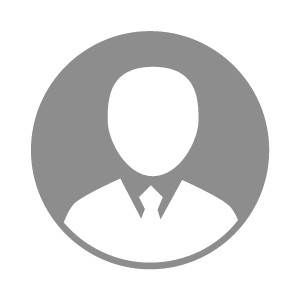 电    话电    话下载后可见下载后可见毕业院校河北科技大学邮    箱邮    箱下载后可见下载后可见学    历硕士住    址住    址张家口市桥东区杨家坟北路金域首府张家口市桥东区杨家坟北路金域首府期望月薪20000以上求职意向求职意向畜禽技术服务经理/总监,添加剂研发总监,研发技术总监畜禽技术服务经理/总监,添加剂研发总监,研发技术总监畜禽技术服务经理/总监,添加剂研发总监,研发技术总监畜禽技术服务经理/总监,添加剂研发总监,研发技术总监期望地区期望地区山东省|天津市|北京市|河北省山东省|天津市|北京市|河北省山东省|天津市|北京市|河北省山东省|天津市|北京市|河北省教育经历教育经历就读学校：河北科技大学 就读学校：河北科技大学 就读学校：河北科技大学 就读学校：河北科技大学 就读学校：河北科技大学 就读学校：河北科技大学 就读学校：河北科技大学 工作经历工作经历工作单位：某某生物科技有限公司 工作单位：某某生物科技有限公司 工作单位：某某生物科技有限公司 工作单位：某某生物科技有限公司 工作单位：某某生物科技有限公司 工作单位：某某生物科技有限公司 工作单位：某某生物科技有限公司 自我评价自我评价1、多任务切换：非常善于应对多种工作内容叠加，及时进行任务切割及重点安排，实现高效工作； 
2、解决问题为导向：善于多角度思考问题，及时发现并解决问题，为客户提供专业化技术服务，在客户群体和行业内取得一定的好口碑；
3、融合：鉴于工作履历带来的历练，个人精通饲料添加剂的生产研发、基础品控、产品服务推广和实际应用等环节，且非常善于梳理整合不同板块知识（研发与技术服务间的整合），并加以利用。1、多任务切换：非常善于应对多种工作内容叠加，及时进行任务切割及重点安排，实现高效工作； 
2、解决问题为导向：善于多角度思考问题，及时发现并解决问题，为客户提供专业化技术服务，在客户群体和行业内取得一定的好口碑；
3、融合：鉴于工作履历带来的历练，个人精通饲料添加剂的生产研发、基础品控、产品服务推广和实际应用等环节，且非常善于梳理整合不同板块知识（研发与技术服务间的整合），并加以利用。1、多任务切换：非常善于应对多种工作内容叠加，及时进行任务切割及重点安排，实现高效工作； 
2、解决问题为导向：善于多角度思考问题，及时发现并解决问题，为客户提供专业化技术服务，在客户群体和行业内取得一定的好口碑；
3、融合：鉴于工作履历带来的历练，个人精通饲料添加剂的生产研发、基础品控、产品服务推广和实际应用等环节，且非常善于梳理整合不同板块知识（研发与技术服务间的整合），并加以利用。1、多任务切换：非常善于应对多种工作内容叠加，及时进行任务切割及重点安排，实现高效工作； 
2、解决问题为导向：善于多角度思考问题，及时发现并解决问题，为客户提供专业化技术服务，在客户群体和行业内取得一定的好口碑；
3、融合：鉴于工作履历带来的历练，个人精通饲料添加剂的生产研发、基础品控、产品服务推广和实际应用等环节，且非常善于梳理整合不同板块知识（研发与技术服务间的整合），并加以利用。1、多任务切换：非常善于应对多种工作内容叠加，及时进行任务切割及重点安排，实现高效工作； 
2、解决问题为导向：善于多角度思考问题，及时发现并解决问题，为客户提供专业化技术服务，在客户群体和行业内取得一定的好口碑；
3、融合：鉴于工作履历带来的历练，个人精通饲料添加剂的生产研发、基础品控、产品服务推广和实际应用等环节，且非常善于梳理整合不同板块知识（研发与技术服务间的整合），并加以利用。1、多任务切换：非常善于应对多种工作内容叠加，及时进行任务切割及重点安排，实现高效工作； 
2、解决问题为导向：善于多角度思考问题，及时发现并解决问题，为客户提供专业化技术服务，在客户群体和行业内取得一定的好口碑；
3、融合：鉴于工作履历带来的历练，个人精通饲料添加剂的生产研发、基础品控、产品服务推广和实际应用等环节，且非常善于梳理整合不同板块知识（研发与技术服务间的整合），并加以利用。1、多任务切换：非常善于应对多种工作内容叠加，及时进行任务切割及重点安排，实现高效工作； 
2、解决问题为导向：善于多角度思考问题，及时发现并解决问题，为客户提供专业化技术服务，在客户群体和行业内取得一定的好口碑；
3、融合：鉴于工作履历带来的历练，个人精通饲料添加剂的生产研发、基础品控、产品服务推广和实际应用等环节，且非常善于梳理整合不同板块知识（研发与技术服务间的整合），并加以利用。其他特长其他特长擅长产品研发及产品组合应用，了解市场多数添加剂产品知识，酶菌知识尤其过硬擅长产品研发及产品组合应用，了解市场多数添加剂产品知识，酶菌知识尤其过硬擅长产品研发及产品组合应用，了解市场多数添加剂产品知识，酶菌知识尤其过硬擅长产品研发及产品组合应用，了解市场多数添加剂产品知识，酶菌知识尤其过硬擅长产品研发及产品组合应用，了解市场多数添加剂产品知识，酶菌知识尤其过硬擅长产品研发及产品组合应用，了解市场多数添加剂产品知识，酶菌知识尤其过硬擅长产品研发及产品组合应用，了解市场多数添加剂产品知识，酶菌知识尤其过硬